SOPRONKÖVESDI NEFELEJCS ÓVODA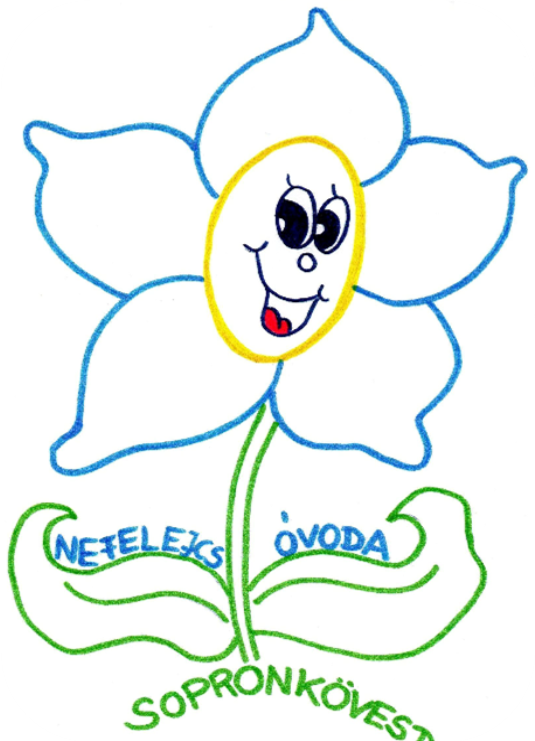 HÁZIREND2020.MódosításaA Házirend 6.oldalán található Óvodába járási kötelezettség az alábbiak szerint módosul:8. § (1) *  Az óvoda a gyermek hároméves korától a tankötelezettség kezdetéig nevelő intézmény, amely a gyermeket fokozatosan, de különösen az utolsó évében az iskolai nevelés-oktatásra készíti fel. Az óvoda felveheti azt a gyermeket is, aki a harmadik életévét a felvételétől számított fél éven belül betölti, feltéve, hogy minden, a településen, fővárosi kerületben, vagy ha a felvételi körzet több településen található, az érintett településeken lakóhellyel, ennek hiányában tartózkodási hellyel rendelkező hároméves és annál idősebb gyermek óvodai felvételi kérelme teljesíthető.(2) *  A gyermek abban az évben, amelynek augusztus 31. napjáig a harmadik életévét betölti, a nevelési év kezdő napjától legalább napi négy órában óvodai foglalkozáson vesz részt. A szülő - tárgyév május 25. napjáig benyújtott - kérelme alapján a gyermek jogos érdekét szem előtt tartva, annak az évnek az augusztus 31. napjáig, amelyben a gyermek a negyedik életévét betölti, a Kormány rendeletében kijelölt szerv (a továbbiakban: felmentést engedélyező szerv) felmentheti az óvodai foglalkozáson való részvétel alól, ha a gyermek családi körülményei, sajátos helyzete indokolja. Ha az eljárásban szakértőt kell meghallgatni, csak az óvodavezető vagy a védőnő rendelhető ki, és a függő hatályú döntésben nem kell rendelkezni a kérelmezett jog gyakorlásáról. (4) *  A kötelező óvodai nevelés korai fejlesztésben és gondozásban is teljesíthető.A Házirend 6.oldalán található Tankötelezettség az alábbiak szerint módosul:45. § (1) Magyarországon - az e törvényben meghatározottak szerint - minden gyermek köteles az intézményes nevelés-oktatásban részt venni, tankötelezettségét teljesíteni.(2) *  A gyermek abban az évben, amelynek augusztus 31. napjáig a hatodik életévét betölti, tankötelessé válik. A tankötelezettség teljesítése a tanév első tanítási napján kezdődik. A szülő kérelmére a felmentést engedélyező szerv döntése alapján a gyermek további egy nevelési évig óvodai nevelésben vehet részt. A szülő kérelmét az iskolakezdés évében január 15-éig nyújthatja be a felmentést engedélyező szervhez. Ha az eljárásban szakértőt kell meghallgatni, akkor csak szakértői bizottság rendelhető ki, és a függő hatályú döntésben nem kell rendelkezni a kérelmezett jog gyakorlásáról. Ha a szakértői bizottság a szülői kérelem benyújtására nyitva álló határidő előtt a gyermek további egy nevelési évig óvodai nevelésben történő részvételét javasolja, a szülői kérelem benyújtására nincs szükség. Ha a gyermek az iskolába lépéshez szükséges fejlettséget korábban eléri, a felmentést engedélyező szerv a szülő kérelmére engedélyezheti, hogy a gyermek hatéves kora előtt megkezdje tankötelezettségének teljesítését. A bíróság eljárására alkalmazni kell a (6b)-(6f) bekezdésében foglaltakat. (5) *  A tankötelezettség iskolába járással teljesíthető. Ha a tanuló egyéni adottsága, sajátos helyzete indokolja, és a tanuló fejlődése, tanulmányainak eredményes folytatása és befejezése szempontjából előnyös, a tankötelezettség teljesítése céljából határozott időre egyéni munkarend kérelmezhető. A szülő, nagykorú tanuló esetén a tanuló a kérelmet a tanévet megelőző június 15-éig nyújthatja be a felmentést engedélyező szervhez. Ezen időpontot követően csak abban az esetben nyújtható be kérelem, ha a tankötelezettség iskolába járással történő teljesítését megakadályozó körülmény merül fel.  (7) *  A tankötelezettség általános iskolában, középfokú iskolában, valamint fejlesztő nevelés-oktatásban teljesíthető.(8) *  A hivatal gondoskodik az óvodai nevelésben részvételre kötelezettek és a tankötelesek nyilvántartásáról, a nyilvántartásból adatot közöl a területileg illetékes kötelező felvételt biztosító óvodák, iskolák fenntartói számára. A felmentést engedélyező szerv hivatalból, valamint a hivatal jelzése alapján elrendeli és felügyeli az óvodába járási kötelezettség és a tankötelezettség teljesítését, a szakértői vizsgálatokon való megjelenést.(9) *  A gyermek, tanuló lakóhelye, ennek hiányában tartózkodási helye szerint illetékes köznevelési feladatot ellátó hatóság ellátja az óvodaköteles gyermek és a tanköteles tanuló igazolatlan mulasztása esetén törvény vagy kormányrendelet által feladat- és hatáskörébe utalt feladatokat.Sopronkövesd, 2020.01.08                                                                            ……………………………………..                                                                                      Fülöpné Hidegh Csilla                                                                                             óvodavezetőA Házirend jogi szabályozóinak (3.o.) módosítása:Alapító okirat (2015.08.01-től hatályos)Az intézmény Szervezeti és Működési Szabályzata2011. évi CXC. törvény a nemzeti köznevelésről valamint módosításai, végrehajtási rendeletei2019. évi LXX. törvény ezen belül:                           •A gyermekek védelméről és a gyámügyi igazgatásról szóló 1997. évi XXXI.                             törvény módosítása                            •A nemzeti köznevelésről szóló 2011. évi CXC. törvény módosítása                            •Az oktatási nyilvántartásról szóló 2018. évi LXXXIX. törvény   
                             módosítása20/2012 (VIII.31) EMMI rendeleta 2020/2021. tanév rendjéről szóló 27/2020. (VIII. 11.) EMMI rendeletA 363/2012. (XII. 17.) Korm. rendelet az Óvodai nevelés országos Alapprogramjáról Kormány 137/2018. (VII. 25.) Korm. rendelete az Óvodai nevelés országos alapprogramjáról szóló 363/2012. (XII. 17.) Korm. rendelet módosításáróla Sajátos nevelési igényű gyermekek óvodai nevelésének irányelve229/2012. (VIII. 28.) Korm. rendelet a nemzeti köznevelésről szóló törvény  
végrehajtásáról
326/2013. (VIII. 30.) Korm. rendelet a pedagógusok előmeneteli rendszeréről és a közalkalmazottak jogállásáról szóló 1992. évi XXXIII. törvény köznevelési intézményekben történő végrehajtásáról277/1997. (XII.22.) Korm.rendelet a pedagógus-továbbképzésről, a pedagógus szakvizsgáról, valamint a továbbképzésben részt vevők juttatásairól és kedvezményeiről1992. évi XXXIII. törvény a közalkalmazottak jogállásáról2016. évi LXXX. törvény Az oktatás szabályozására vonatkozó és egyes kapcsolódó törvények módosításáról2011. évi CXCV. törvény [ Áht. (új) A Kormány 455/2020. (X. 20.) Korm. rendelete a pedagógusok                             előmeneteli rendszeréről és a közalkalmazottak jogállásáról szóló 1992. évi  
                             XXXIII. törvény köznevelési intézményekben történő végrehajtásáról szóló       
                             326/2013. (VIII. 30.) Korm. rendelet módosításáról202/2012. (VII. 27.) Korm. rendelet a Klebelsberg Intézményfenntartó Központról2003. évi CXXV. törvény az egyenlő bánásmódról és az esélyegyenlőség előmozdításárólSopronkövesd, 2020.08.25.                                                                                                 Fülöpné Hidegh Csilla                                                                                                         óvodavezetőA járványhelyzet fennállása miatti változások:A Házirend III./6. pontjában található Távolmaradásra vonatkozó szabályok az alábbiakkal egészülnek ki:- A gyermek távolmaradásával, hiányzásával kapcsolatosan az EMMI által közzétett 2020/21-re vonatkozó intézkedési terv aktuális, érvényben lévő eljárásrendje alapján járunk el.A Házirend III./7. A gyermekek betegségével kapcsolatos szabályozások az alábbiakkal egészülnek ki:-  A gyermekek betegségével kapcsolatosan az EMMI által közzétett 2020/21-re vonatkozó intézkedési terv aktuális, érvényben lévő eljárásrendje alapján járunk el.A Házirend III./8. Óvó-védő előírások pontja az alábbiakkal egészül ki:-  Az óvó-védő előírások betartásánál és betartatásánál az EMMI által közzétett 2020/21-re vonatkozó intézkedési terv aktuális, érvényben lévő eljárásrendje alapján járunk el.A Házirend III./9. Otthonról behozott tárgyak szabályozása - módosul az EMMI által közzétett 2020/21-re vonatkozó intézkedési terv aktuális, érvényben lévő eljárásrendjének megfelelően.A Házirend III./11. A gyermekek étkezése az óvodában c. pontja - kiegészül az EMMI által közzétett 2020/21-re vonatkozó intézkedési terv aktuális, érvényben lévő eljárásrendjében az étkeztetésre vonatkozó szabályozással.Házirend  III./12. Az óvoda helyiségeinek használati rendje módosul az EMMI által közzétett 2020/21-re vonatkozó intézkedési terv aktuális, érvényben lévő eljárásrendjének megfelelően.A Házirend IV./4. A szülők és az óvoda kapcsolattartásának formái c. pontja az EMMI által közzétett 2020/21-re vonatkozó intézkedési terv aktuális, érvényben lévő eljárásrendjének megfelelően módosul.Sopronkövesd, 2020.09.14.                                                                                                   Fülöpné Hidegh Csilla                                                                                                         óvodavezető